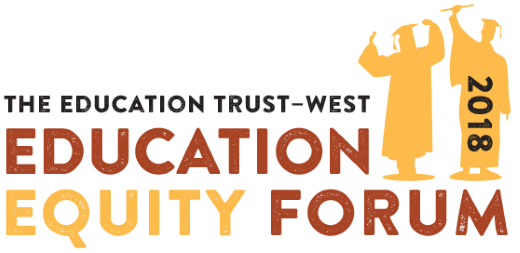 DIGITAL TOOLKIT:  
Education Equity Forum 2018 | Bright Spots: Prioritizing Equity in School Improvement and Student Success Efforts | September 13th 2018Hashtag: #EdEquityForum2018Link: http://www.edequityforum.org

Tweets

Connect, converse, and collaborate with equity-minded educators and school leaders at #EdEquityForum2018. Early bird rates available through June 30th – register today! http://www.edequityforum.org

Save the Date! #EdEquityForum2018 will be September 13 in Sacramento. Please join @EdTrustWest and education equity champions to connect and share strategies for school improvement and student success. Register today: http://www.edequityforum.org

Have you secured your spot for #EdEquityForum2018? Join @EdTrustWest on September 13 in Sacramento to explore practices, policies and perspectives to advance equity for #CA students. Register now to get the early-bird discount: http://www.edequityforum.org

Calling all educators and school leaders! Are you registered for #EdEquityForum2018? Join @EdTrustWest in Sacramento this September! http://www.edequityforum.org

Excited to announce @EdTrustWest’s #EdEquityForum2018 - Bright Spots: Prioritizing Equity in School Improvement and Student Success Efforts. Join educators and school leaders at the 2nd annual Forum http://www.edequityforum.org
Facebook

How can we advance education equity for students of color and low income students? 
#EdEquityForum2018, hosted by The Education Trust—West, will bring together equity-minded educators, administrators, and advocates to connect and share strategies for school improvement and student success. Register at: http://www.edequityforum.org

Save the Date! The 2nd annual Education Equity Forum will be September 13 in Sacramento. Join The Education Trust—West and equity minded practitioners to explore practices, policies, and perspectives to advance equity for California’s students of color and low-income students. Early bird rates are available through June 30th: http://www.edequityforum.org

Registration for Ed Trust—West’s Education Equity Forum is now open! Have you secured your spot? 
On September 13 in Sacramento, attendees will learn about new and best practices for supporting students, strengthening our schools and colleges, and closing opportunity and achievement gaps. Register today: http://www.edequityforum.org
Email Newsletters/Event PagesRegistration is now open for The Education Trust—West’s Education Equity Forum 2018 - Bright Spots: Prioritizing Equity in School Improvement and Student Success Efforts. The 2nd annual Forum will give school and district leadership teams as well as higher education administrators and practitioners an opportunity to converse, connect, and collaborate. Attendees will learn about new and best practices for supporting students, strengthening our schools and colleges, and closing opportunity and achievement gaps.This year’s Forum will include interactive breakout sessions, engaging plenaries, and increased networking opportunities. For a full list of confirmed speakers, and to complete your registration, visit www.edequityforum.org. 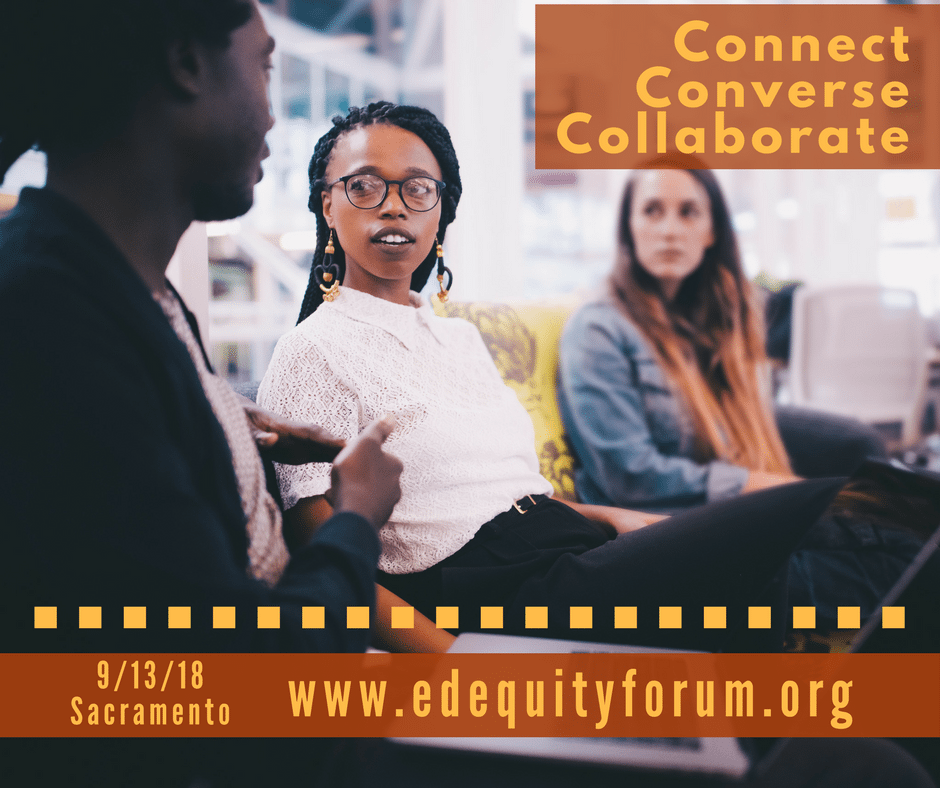 